ПРОТОКОЛ №2заседания (заочного) Общественно-консультативного советапри Управлении Федеральной антимонопольной службыпо Карачаево-Черкесской Республике21 марта 2018 г.                                                                                    г. ЧеркесскУчаствовали: Уракчиев А. С, Аджиев З. С., Бабаев К. А., Дзугова А. Г., Джанкезов Р. Т.-С., Канцеров Р. А., Капаева А. И., Мягкова И. И., Пиляров А. Д., Шебзухов А. Х.-М. Повестка дня:Обсуждение документов Федеральной антимонопольной службы: Публичной декларации целей и задач ФАС России на 2018 год; отчета о ее исполнении за 2017 год;Проекта Плана ФАС России по реализации Концепции открытости на 2018 год; отчета о его исполнении за 2017 год;Проекта графика раскрытия ФАС России приоритетных социально-значимых наборов данных в 2018 году, отчета о его исполнении за 2017 год.Решили:- одобрить Публичную декларацию целей и задач ФАС России на 2018 год, принять к сведению отчет об исполнении Публичной декларации ФАС России за 2017 год;- одобрить деятельность ФАС России по реализации мероприятий в области открытых данных; принять к сведению отчет об исполнении Плана ФАС России по реализации Концепции открытости за 2017 год и отчет об исполнении графика раскрытия ФАС России приоритетных социально-значимых наборов за 2017 год;- активизировать работу по информированию населения о деятельности Управления ФАС России по КЧР через официальный сайт и средства массовой информации.Сопредседатель Совета                                                        А. С. Уракчиев Секретарь Совета                                                                   И. И. Мягкова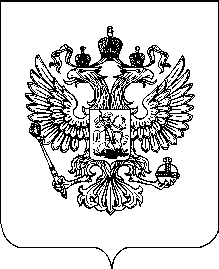 УПРАВЛЕНИЕ ФЕДЕРАЛЬНОЙ АНТИМОНОПОЛЬНОЙ СЛУЖБЫПО КАРАЧАЕВО-ЧЕРКЕССКОЙ РЕСПУБЛИКЕ_____________________________№__________                               на №________ от_________________________